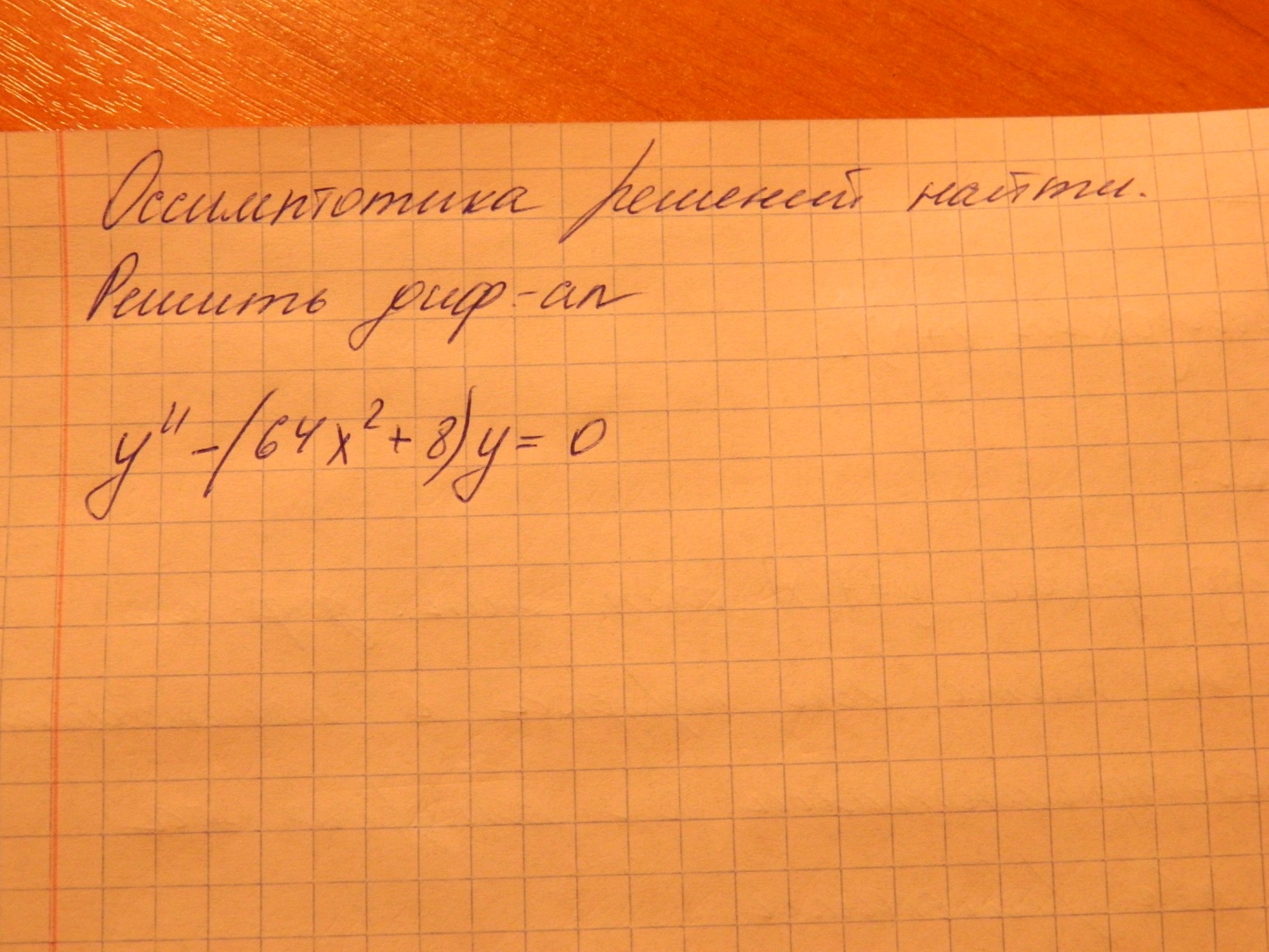 Примерное решение 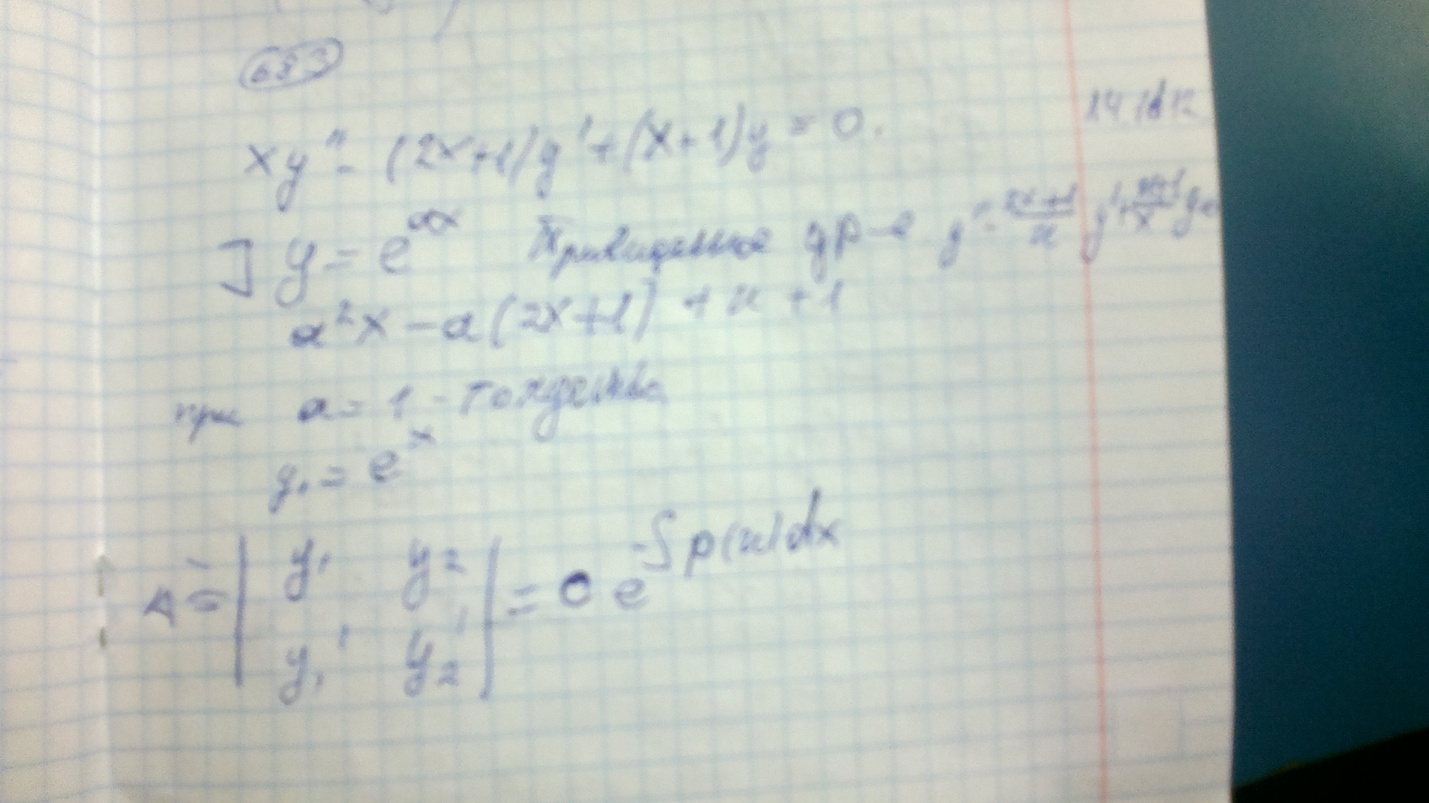 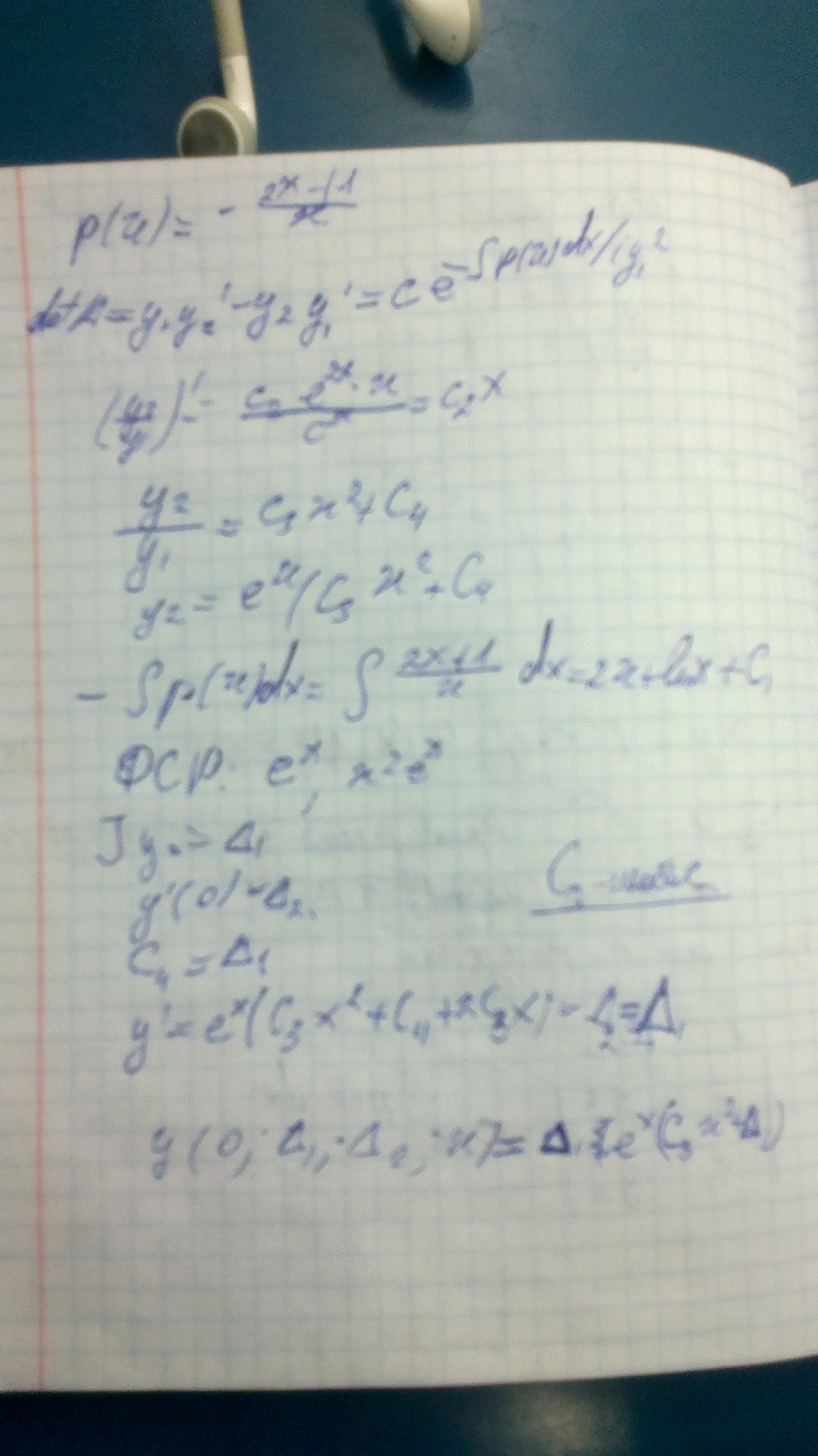 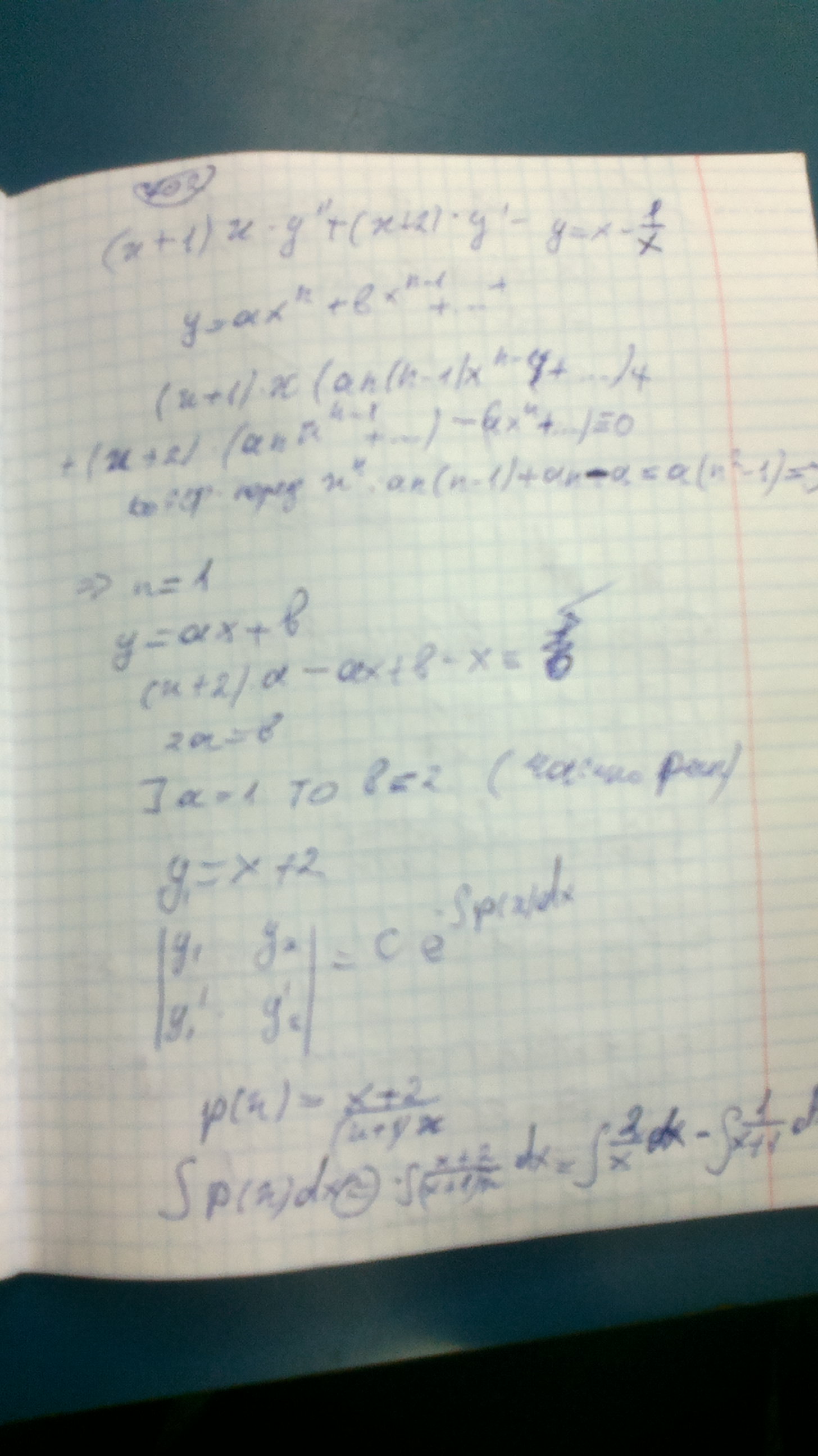 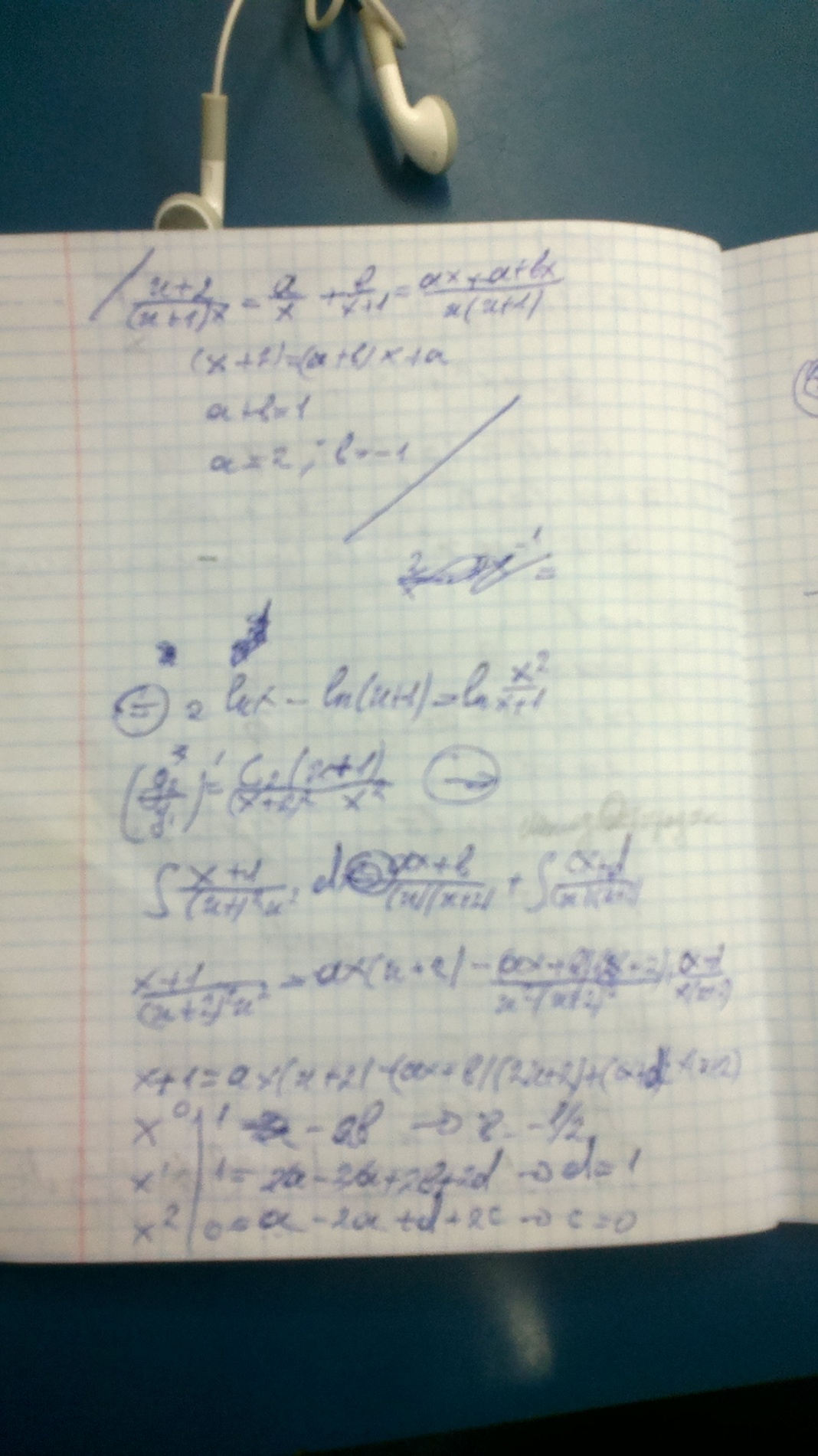 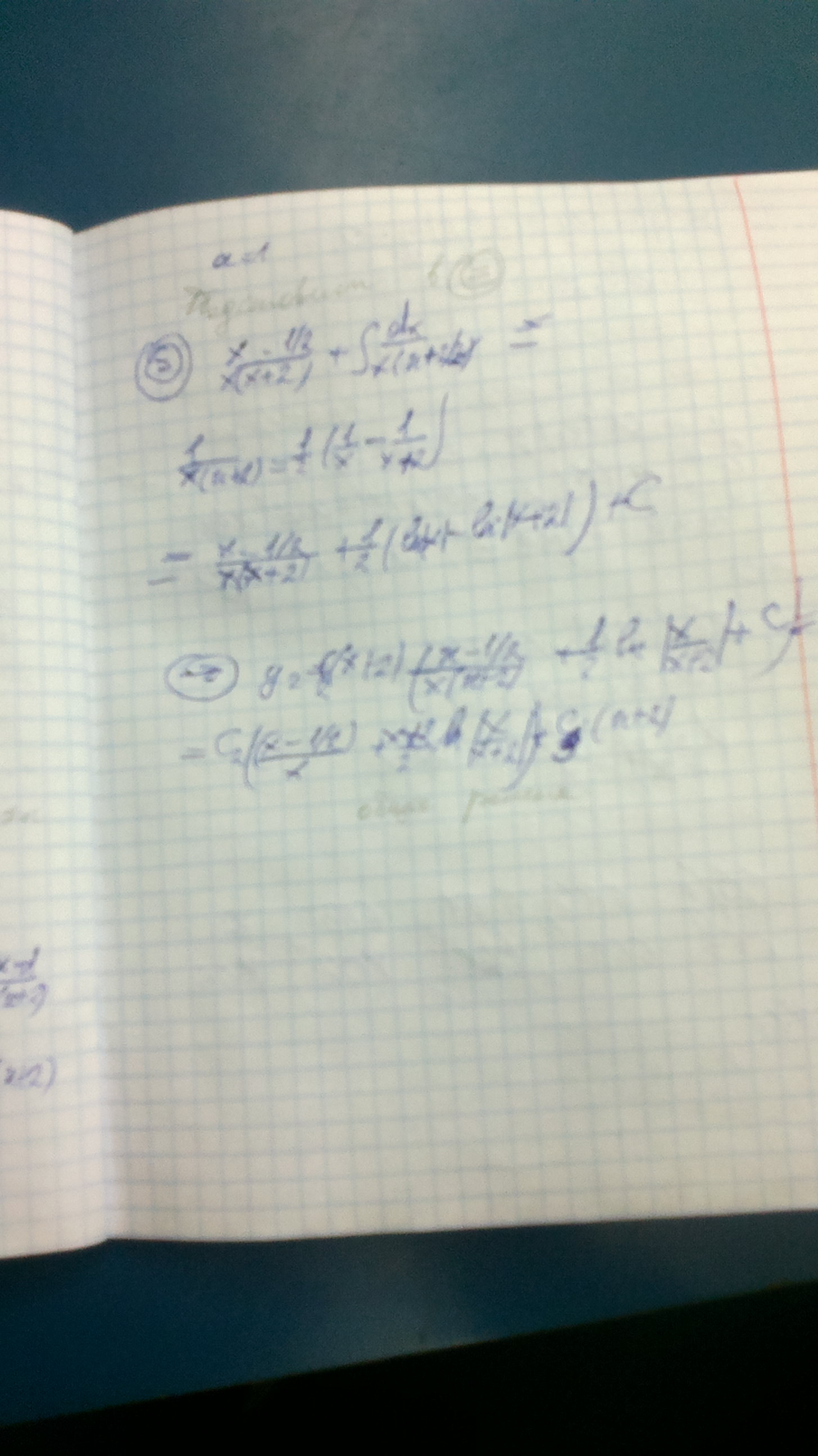 